Finans- och näringsutskottets betänkandeNytt miljösmart privat tonnage i skärgårdstrafiken Åtgärdsmotion nr 2/2016-2017INNEHÅLLSammanfattning	1Motionärernas förslag	1Utskottets förslag	1Utskottets synpunkter	1Ärendets behandling	2Utskottets förslag	2SammanfattningMotionärernas förslag	Vtm Veronica Thörnroos m.fl. föreslår att lagtinget uppmanar landskapsregeringen att omgående ge det privata näringslivet möjlighet till en totalentreprenad för nybyggnation av ett modernt miljösmart fartyg samt driften av det samma under en tidsperiod om minst 10 år.Utskottets förslagUtskottet föreslår att motionen förkastas med hänvisning till utskottets synpunkter i frågan.Utskottets synpunkterUtskottet har erfarit att det för tillfället sker en intressant teknikutveckling när det gäller framdrivningsteknik för fartyg. Den hittills dominerande oljedriften har börjat ersättas av gas- och eldrivna fartyg för att minska miljöbelastningen. Beträffande eldriften så är den i dagsläget främst lämplig för fartyg med relativt korta körpass. Ju längre körtid som fartyget dimensioneras för desto större batteripaket behövs i fartyget. Batterikapaciteten är således en begränsande faktor i dagsläget. Batteritekniken utvecklas dock väldigt snabbt, vilket syns i sjunkande priser och stigande prestanda, något som givetvis kommer att ge nya möjligheter i framtiden. Eldrivna fartyg är dyrare i tillverkning, men detta kompenseras av betydligt lägre drift- och underhållskostnader för maskineriet. Eldrivna fartyg utrustas i allmänhet med reservmaskiner i form av traditionella dieselmotorer som används när det finns behov av extra effekt, främst i samband med körning i is. Beträffande gasdrivna fartyg (LNG) erfar utskottet att dessa har lägre utsläpp till omgivningen än oljedrivna fartyg och att dessa kunde komma ifråga för de längre rutterna i skärgårdstrafiken. Bränsleförsörjningen av LNG är fortfarande under utbyggnad varför det finns viss osäkerhet gällande tankningsmöjligheterna för skärgårdstrafiken.		Utskottet konstaterar att det i landskapsbudgeten för 2018 har upptagits anslag för ett förnyande av tonnaget i enlighet med den linje som motionären föreslår. Under moment 75010 (verksamhet) nämns att landskapsregeringen avser begära in anbud på en totalentreprenad innehållande en hybridfärja baserad på eldrift för Föglölinjen. Under moment 975000 (investeringar) ingår dessutom en avisering om att man under året avser begära anbud på byggande av en eldriven linfärja till Prästö sund.	Med hänvisning till att motionens syften till stor del är på väg att uppfyllas föreslår utskottet att motionen ska förkastas.Ärendets behandlingLagtinget har den 3 april 2017 inbegärt finans- och näringsutskottets yttrande över åtgärdsmotionen.	Utskottet har i ärendet hört ministern Mika Nordberg, avdelningschefen Yvonne Österlund och marinkonsulten Kaj Jansson.	I ärendets avgörande behandling deltog ordföranden Petri Carlsson, vice ordförande Göte Winé samt ledamöterna John Holmberg, Lars Häggblom, Ingrid Johansson och vtm Veronica Thörnroos. Utskottets förslagMed hänvisning till det anförda föreslår utskottetatt lagtinget förkastar motionen.__________________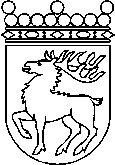 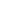 Ålands lagtingBETÄNKANDE nr 12/2017-2018BETÄNKANDE nr 12/2017-2018DatumFinans- och näringsutskottet2017-04-12Till Ålands lagtingTill Ålands lagtingTill Ålands lagtingTill Ålands lagtingTill Ålands lagtingMariehamn den 12 april 2017Mariehamn den 12 april 2017OrdförandePetri CarlssonSekreterareSten Eriksson